Предмет: Информатика Раздел 4. Раздел 4.  Архивация данных, защита компьютеров от вирусов. Архивация данных, защита компьютеров от вирусов.Дата:  27.10.2017Дата:  27.10.2017Группа: 1-ШК-1Группа: 1-ШК-1Тема урокаТема урокаТема.4.2. Компьютерные вирусы, меры по защите от вирусов, антивирусные программы.Тема.4.2. Компьютерные вирусы, меры по защите от вирусов, антивирусные программы.Вид урокаВид урокаИзучение нового материалаИзучение нового материалаЦель обученияЦель обученияОбучающиеся знают:- Определение, понятие «компьютерный вирус»; - Называют и приводят описание не менее 3-х видов антивирусных программ;Обучающиеся умеют:- Демонстрировать навыки по сканированию файла с помощью антивирусных программ;Обучающиеся могут: - Защищать компьютер от вредоносных программ.Обучающиеся знают:- Определение, понятие «компьютерный вирус»; - Называют и приводят описание не менее 3-х видов антивирусных программ;Обучающиеся умеют:- Демонстрировать навыки по сканированию файла с помощью антивирусных программ;Обучающиеся могут: - Защищать компьютер от вредоносных программ.Языковые целиЯзыковые целизнают и применяют следующие слова:computer virus, antivirus program, security, attack, threat, multiplication, infection, treatment, network viruses, macro viruses, file viruses, boot sector viruses.      Обучающиеся знают и применяют выражения: Antivirus-is…Malicious software-…знают и применяют следующие слова:computer virus, antivirus program, security, attack, threat, multiplication, infection, treatment, network viruses, macro viruses, file viruses, boot sector viruses.      Обучающиеся знают и применяют выражения: Antivirus-is…Malicious software-…Язык для обучения Язык для обучения - стратегии чтения (predicting, skimming, scanning); - стратегии слушания; стратегии для описания процесса - стратегии чтения (predicting, skimming, scanning); - стратегии слушания; стратегии для описания процесса Язык через обученияЯзык через обученияописание процесса на английском языке в устной и письменной формеописание процесса на английском языке в устной и письменной формеПлан урокаПлан урокаПлан урокаПлан урокаЗапланированные этапы урокаЗапланированные действия урокаЗапланированные действия урокаресурсы2 мин4 мин10 минприветствие Who is on duty today? - I am on duty today. - What date is it today? - Today is the 27th of October– Who is absent today? - all are present - ___________ is (are) absent today.  - Is ______ ill? - Yes, he is/ Not, he is not/ I don’t know. - What’s the weather like today?-it’s cold- Are you ready for this lesson? That’s great!Активизация темыMusic boxВнутри музыкального ящика находятся карточки с картинками и понятиями из темы сегодняшнего урока. Пока музыка играет обучающиеся передают ящик по кругу, как музыка остановиться, обучающийся ящиком в руке вынимает из неё карточку и объясняет значение картины на карточке. Потом музыка играет снова и так продолжается пока каждый обучающиеся не будет задействован.  ОцениваниеПрезентация новых слов; (Vocabulary)https://learningapps.org/display?v=pjyfnfj0n17приветствие Who is on duty today? - I am on duty today. - What date is it today? - Today is the 27th of October– Who is absent today? - all are present - ___________ is (are) absent today.  - Is ______ ill? - Yes, he is/ Not, he is not/ I don’t know. - What’s the weather like today?-it’s cold- Are you ready for this lesson? That’s great!Активизация темыMusic boxВнутри музыкального ящика находятся карточки с картинками и понятиями из темы сегодняшнего урока. Пока музыка играет обучающиеся передают ящик по кругу, как музыка остановиться, обучающийся ящиком в руке вынимает из неё карточку и объясняет значение картины на карточке. Потом музыка играет снова и так продолжается пока каждый обучающиеся не будет задействован.  ОцениваниеПрезентация новых слов; (Vocabulary)https://learningapps.org/display?v=pjyfnfj0n17learningapps.org10 мин8 мин2 мин12 мин5 мин3 мин5 мин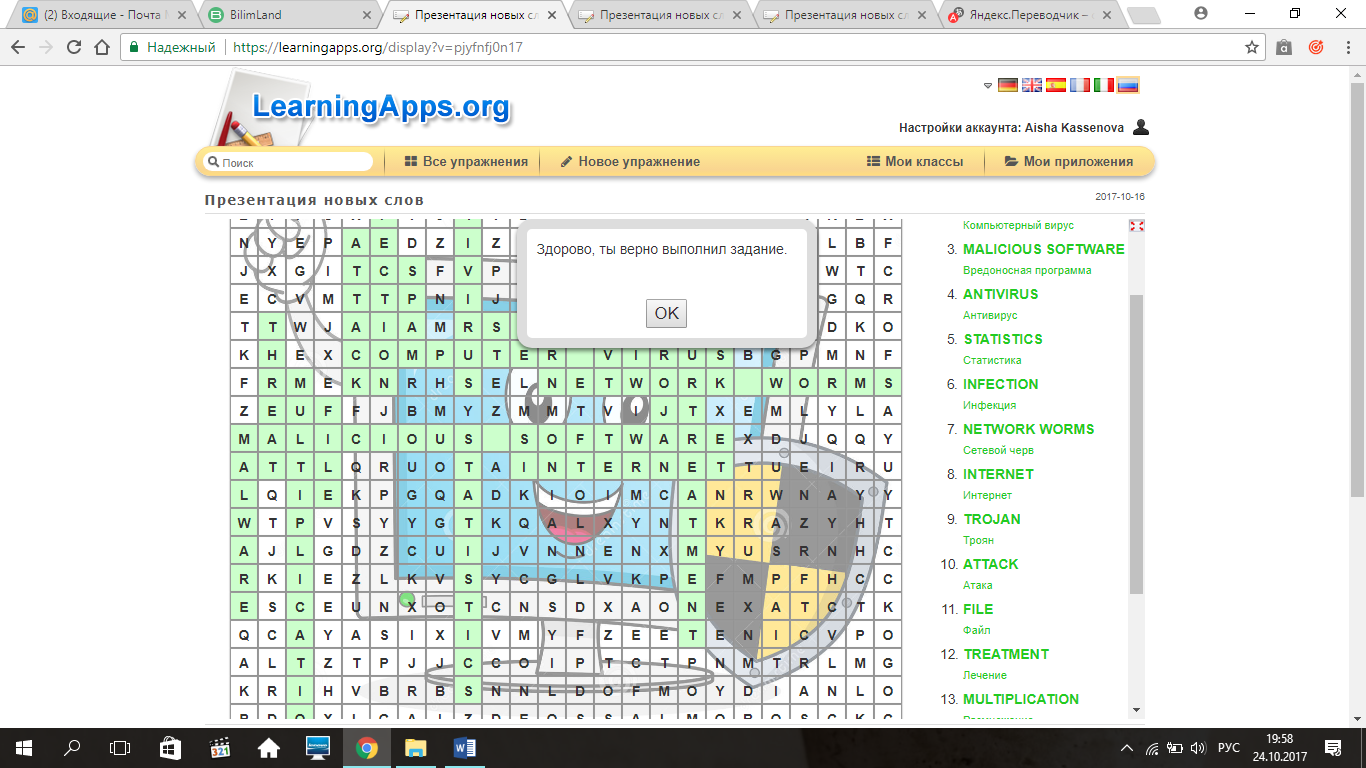 Практика работы со словами (Vocabulary work)При введении новой терминологии важным моментом является проведение логически структурированных упражнений для запоминания новых слов. Работа в группе.Составление фигуры с новых слов.Обучающиеся работают в паре и отрабатывают перевод и новое слово.Vocabulary work: match the words in the box to the definitionsAntivirus\  Statistics\  Trojan\  Computer Virus\  Malicious software1._______ – is software user to prevent, detect and remove malware.2.________– is a type of malware that, when executed replicates by inserting copies of itself (possibly modified) into other files.3.________ – is software used or programmed by attackers to disrupt computer operation, gather sensitive information, or gain access to private computer systems.4._________ – is a single measure of some attribute.5._________ – is a non-self-replicating type of malware which gains privileged access to the operating system while appearing to perform a desirable function but instead drops a malicious payload,  often including a backdoor allowing unauthorized access to the target’s computer.Разминка; https://www.youtube.com/watch?v=pMThjwSWW90Чтение (Pre-reading) Теория:  антивирусная программаЦель: знакомство с содержанием новой темы.     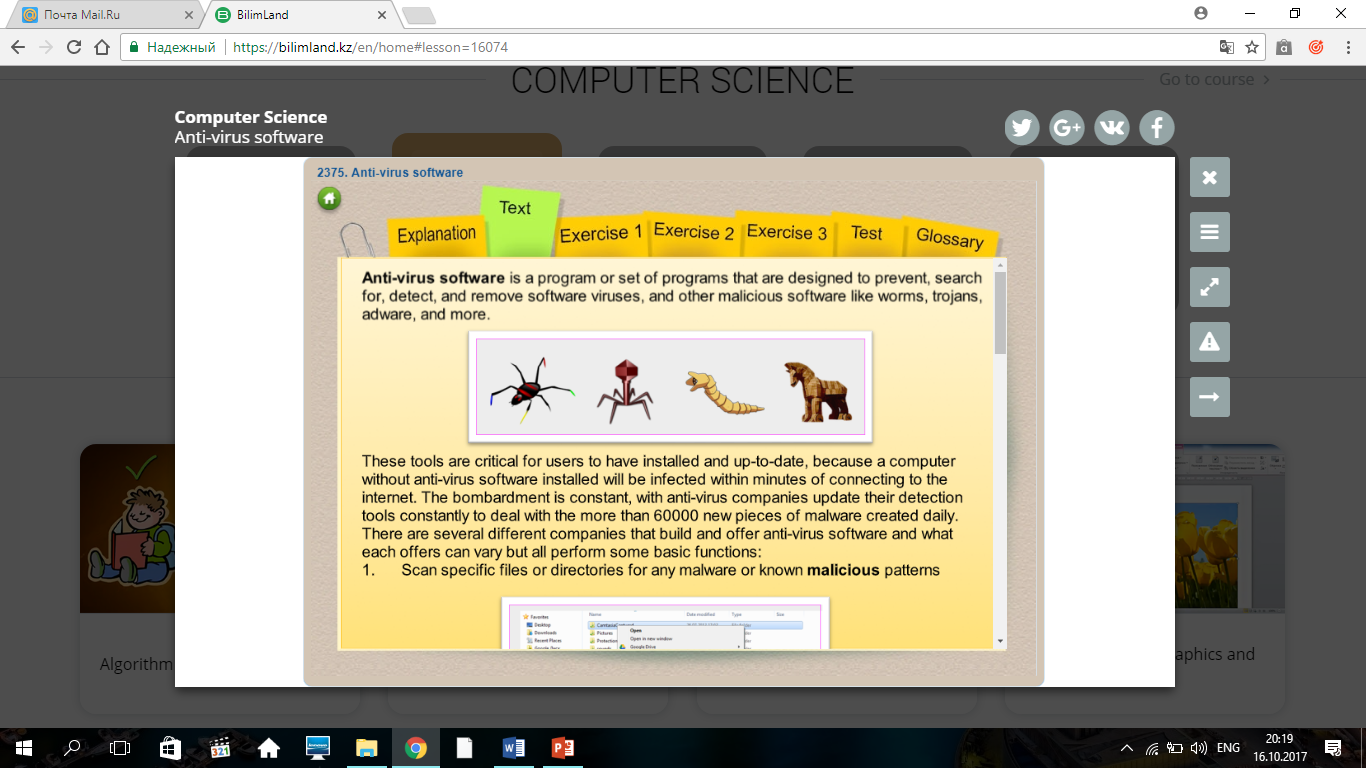 While-reading:Обучающиеся в группах (парах) читают текст на раздатках и выделяют ключевые термины. Затем они обсуждают эти термины, и записывают эти термины  и их описание в таблицу (раздатка), после группа (пара) объясняет эти понятия другим группам (парам). Другие группы (пары) записывают, что поняли в свои таблицы. В результате все ученики имеют полный набор всех терминов(понятий ) новой темы.ОцениваниеПреподаватель демонстрирует неясные моменты используя презентацию.Pre-listening очем видео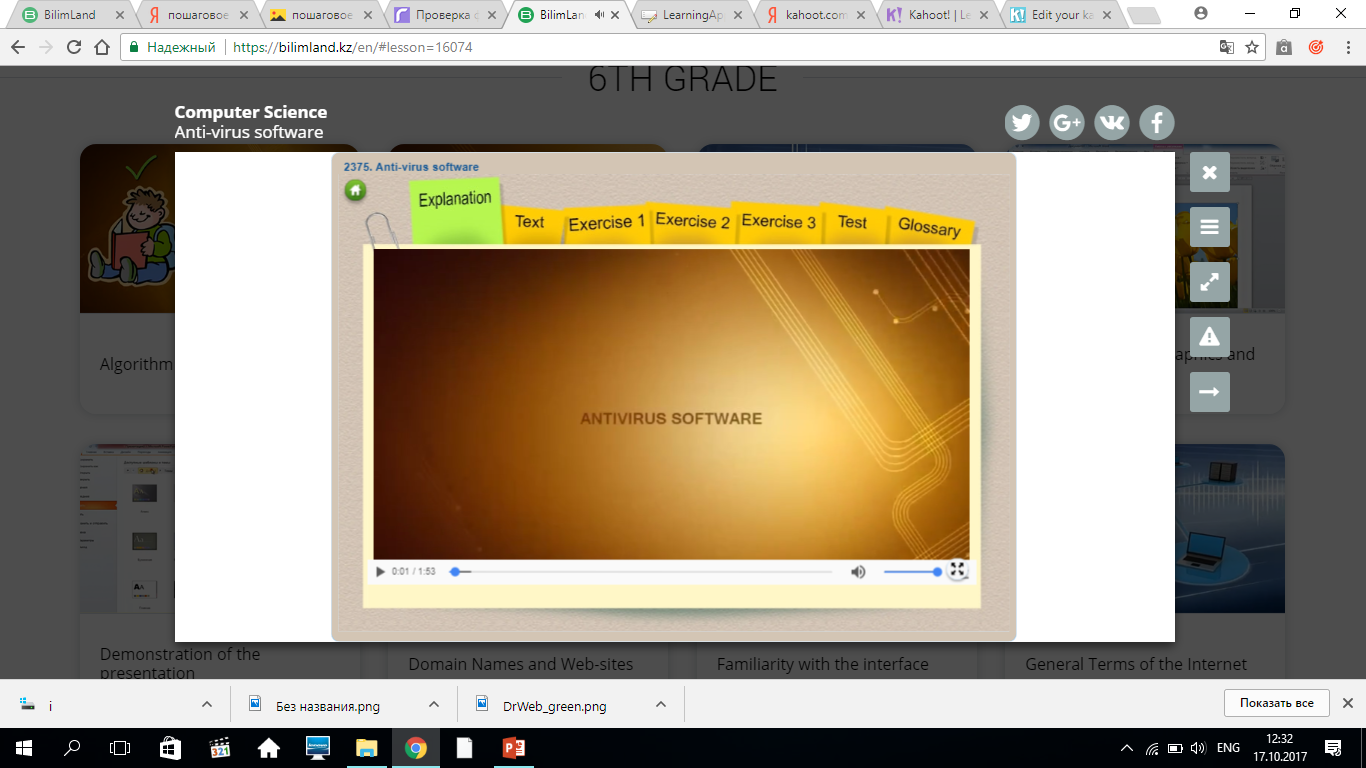 While-listening: True or false sentences: 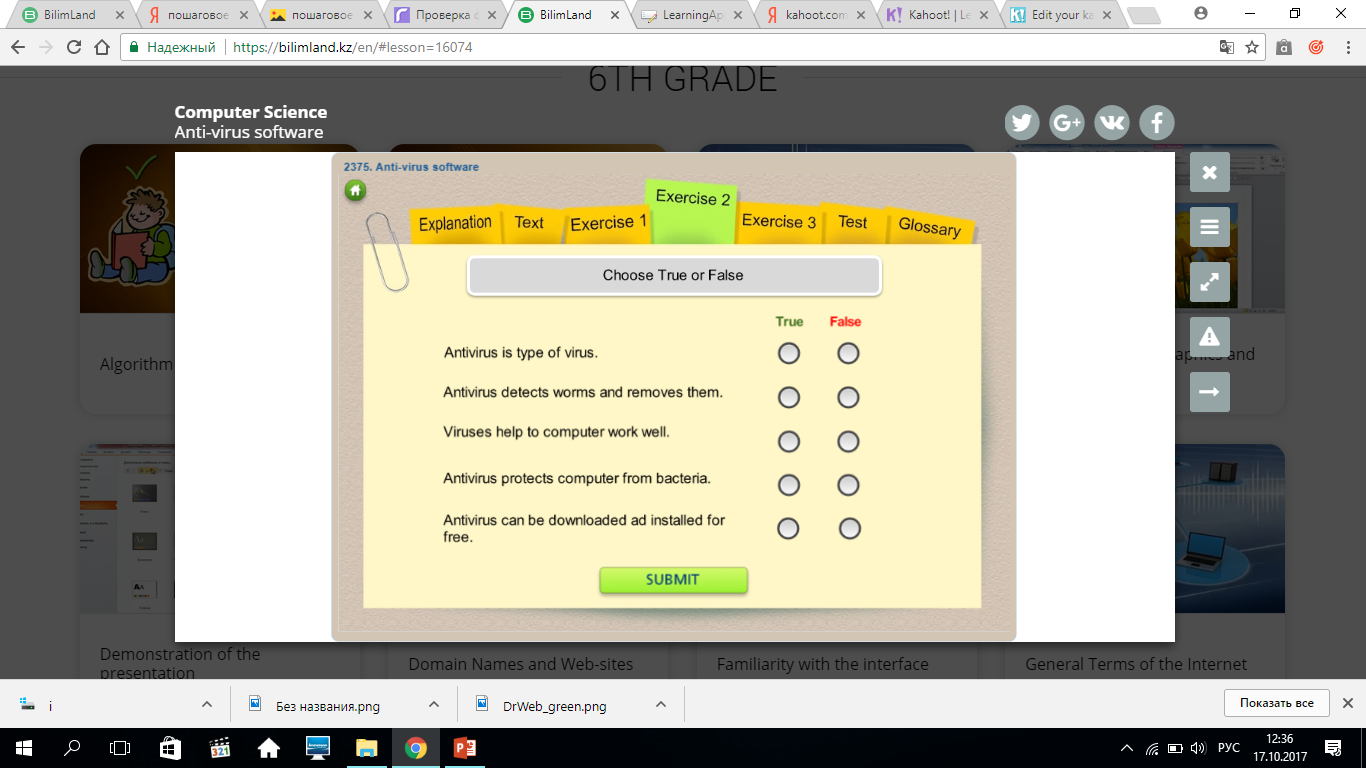 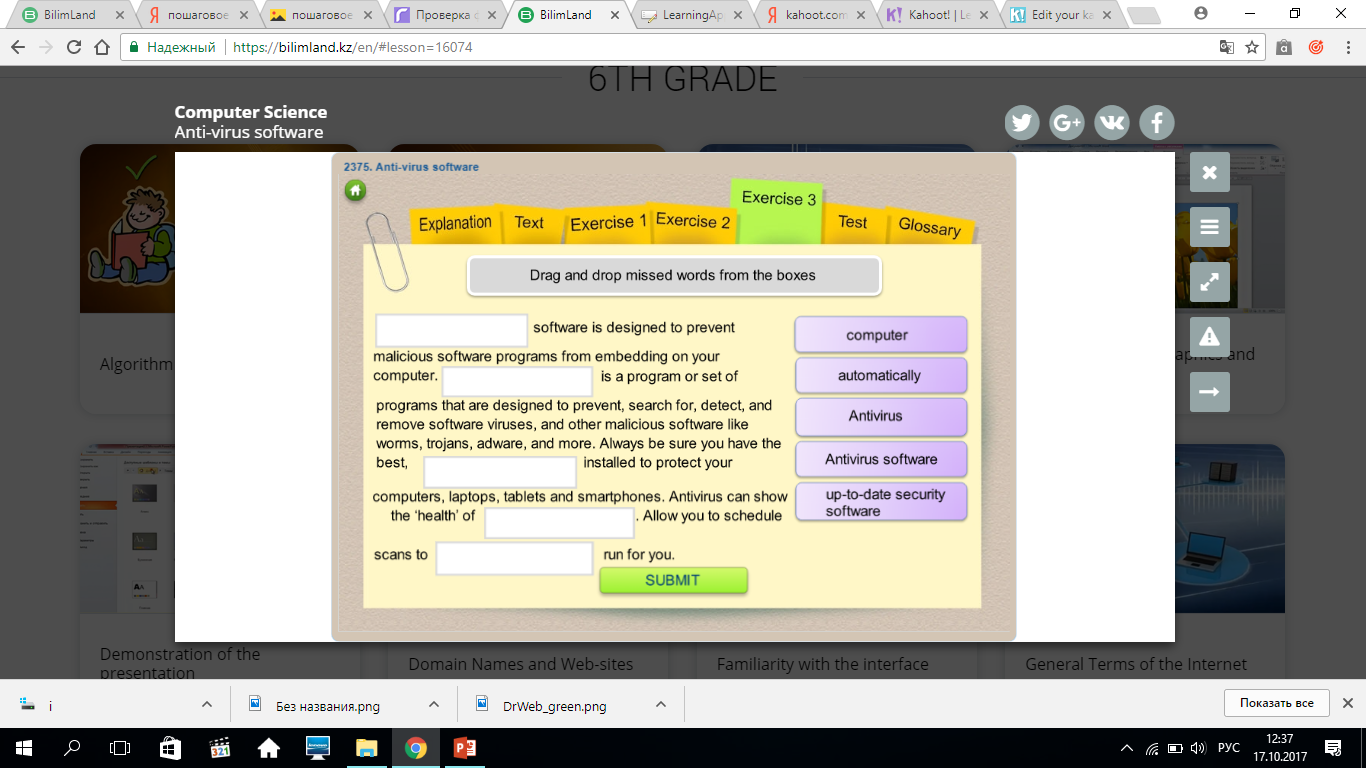 Для закрепления материала даётся тест в программе Kahoot.net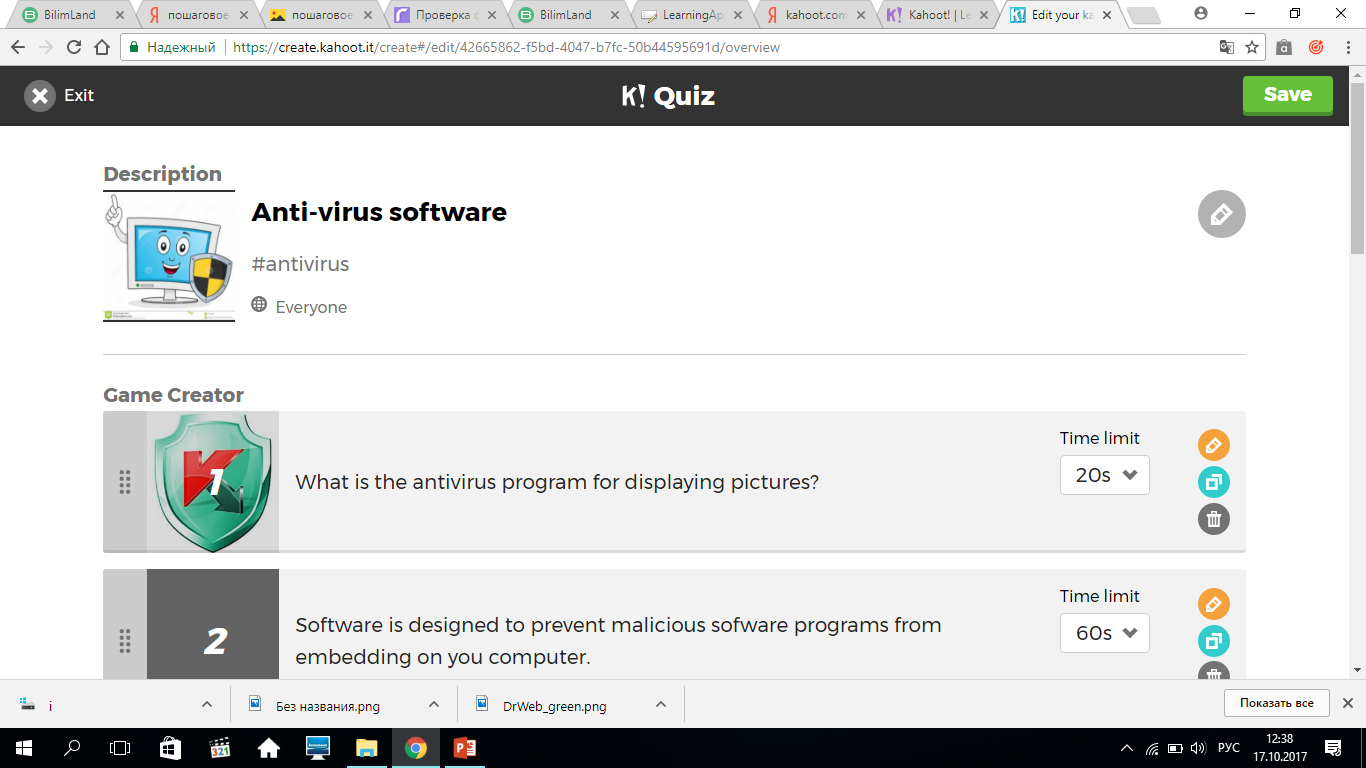 Практикаhttps://learningapps.org/display?v=p89ztdzkt17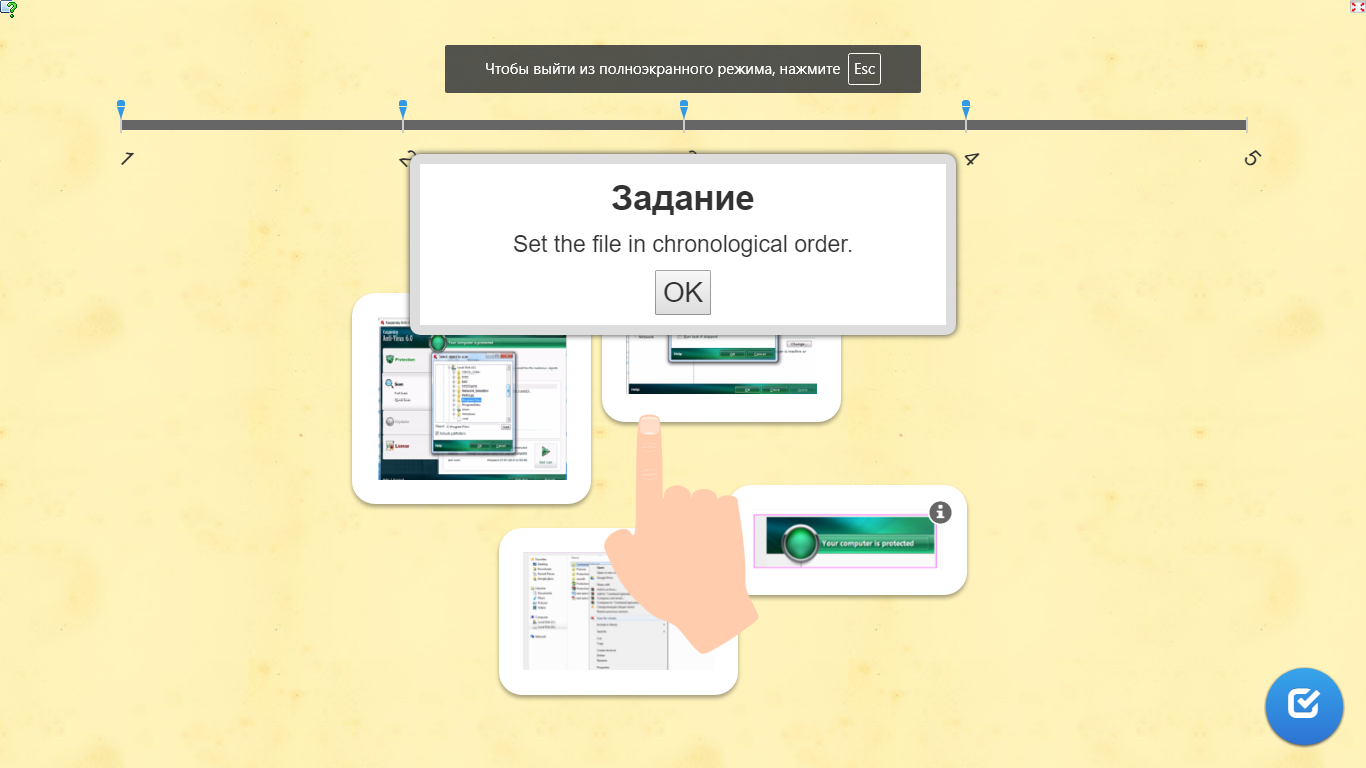 Ученики индивидуально сканируют файлы на наличие вредоносных программ. ОцениваниеРефлексияВ конце урока задаются следующие вопросы:-	что узнали?-	что осталось неясным?-	Что хотелось бы ещё по теме узнать?Домашнее заданиеСоздать презентацию на сравнение антивирусов Практика работы со словами (Vocabulary work)При введении новой терминологии важным моментом является проведение логически структурированных упражнений для запоминания новых слов. Работа в группе.Составление фигуры с новых слов.Обучающиеся работают в паре и отрабатывают перевод и новое слово.Vocabulary work: match the words in the box to the definitionsAntivirus\  Statistics\  Trojan\  Computer Virus\  Malicious software1._______ – is software user to prevent, detect and remove malware.2.________– is a type of malware that, when executed replicates by inserting copies of itself (possibly modified) into other files.3.________ – is software used or programmed by attackers to disrupt computer operation, gather sensitive information, or gain access to private computer systems.4._________ – is a single measure of some attribute.5._________ – is a non-self-replicating type of malware which gains privileged access to the operating system while appearing to perform a desirable function but instead drops a malicious payload,  often including a backdoor allowing unauthorized access to the target’s computer.Разминка; https://www.youtube.com/watch?v=pMThjwSWW90Чтение (Pre-reading) Теория:  антивирусная программаЦель: знакомство с содержанием новой темы.     While-reading:Обучающиеся в группах (парах) читают текст на раздатках и выделяют ключевые термины. Затем они обсуждают эти термины, и записывают эти термины  и их описание в таблицу (раздатка), после группа (пара) объясняет эти понятия другим группам (парам). Другие группы (пары) записывают, что поняли в свои таблицы. В результате все ученики имеют полный набор всех терминов(понятий ) новой темы.ОцениваниеПреподаватель демонстрирует неясные моменты используя презентацию.Pre-listening очем видеоWhile-listening: True or false sentences: Для закрепления материала даётся тест в программе Kahoot.netПрактикаhttps://learningapps.org/display?v=p89ztdzkt17Ученики индивидуально сканируют файлы на наличие вредоносных программ. ОцениваниеРефлексияВ конце урока задаются следующие вопросы:-	что узнали?-	что осталось неясным?-	Что хотелось бы ещё по теме узнать?Домашнее заданиеСоздать презентацию на сравнение антивирусов Программа TarsiaBilimland.kz bilimland.kz